MJL Winter Challenge2022/23 BOYS Stats & StandingsStandings(Head-to-Head is the first Tie-Breaker, Goals Differential is the third the second, while Goals Scored is the third)ScoresLeading ScorersCautions & EjectionsSuspensionsStandings(Head-to-Head is the first Tie-Breaker, Goals Differential is the third the second, while Goals Scored is the third)ScoresLeading ScorersCautions & EjectionsSuspensions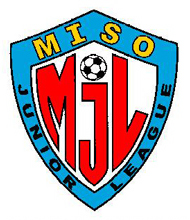 Standings(Head-to-Head is the first Tie-Breaker, Goals Differential is the the second, while Goals Scored is the third)ScoresLeading ScorersCautions & EjectionsSuspensionsStandings (Head-to-Head is the first Tie-Breaker, Goals Differential is the the second, while Goals Scored is the third)ScoresLeading ScorersCautions & EjectionsSuspensionsU-13/15 Boys PLATINUMTEAMWLTGFGAPTSHI RUSH 09B51117516RUSH 08B E Blue51124716RUSH 09B East322151211FC HAWAII 09B33015169H.S.A. 08B3307129ALBION B08 AC34011179HSC BULLS 09-I1415124HI RUSH 10B0515181WEEK 1WEEK 2WEEK 2WEEK 3H.S.A. 08B  -  HI RUSH 10B RUSH 08B E Blue 4 -  HSC BULLS 09-I 0ALBION B08 AC  1  -  HI RUSH 09B  3RUSH 09B East 2 -  FC HAWAII 09B 3HI RUSH 10B 1 -  HSC BULLS 09-I 3ALBION B08 AC 3 -  RUSH 09B East 2HI RUSH 09B 3 -  FC HAWAII 09B 0H.S.A. 08B 0 -  RUSH 08B E Blue 2HI RUSH 10B 1 -  HSC BULLS 09-I 3ALBION B08 AC 3 -  RUSH 09B East 2HI RUSH 09B 3 -  FC HAWAII 09B 0H.S.A. 08B 0 -  RUSH 08B E Blue 2FC HAWAII 09B 4 -  ALBION B08 AC 2HSC BULLS 09-I  0  -  H.S.A. 08B  2RUSH 09B East 1 -  HI RUSH 09B 0RUSH 08B E Blue 3 -  HI RUSH 10B 0WEEK 4WEEK 4WEEK 5WEEK 5HI RUSH 09B  6  -  H.S.A. 08B  1ALBION B08 AC  4  -  HI RUSH 10B  1FC HAWAII 09B  2  -  RUSH 08B E Blue  5RUSH 09B East  2  -  HSC BULLS 09-I  2HI RUSH 09B  6  -  H.S.A. 08B  1ALBION B08 AC  4  -  HI RUSH 10B  1FC HAWAII 09B  2  -  RUSH 08B E Blue  5RUSH 09B East  2  -  HSC BULLS 09-I  2HSC BULLS 09-I  0  -  HI RUSH 09B  2H.S.A. 08B    0  -  RUSH 09B East  2HI RUSH 10B  1  -  FC HAWAII 09B  4RUSH 08B E Blue  6  -  ALBION B08 AC  0HSC BULLS 09-I  0  -  HI RUSH 09B  2H.S.A. 08B    0  -  RUSH 09B East  2HI RUSH 10B  1  -  FC HAWAII 09B  4RUSH 08B E Blue  6  -  ALBION B08 AC  0WEEK 6WEEK 6WEEK 7WEEK 7ALBION B08 AC  1  -  HSC BULLS 09-I  0FC HAWAII 09B  2  -  H.S.A. 08B  3RUSH 09B East  3  -  HI RUSH 10B  1HI RUSH 09B  2  -  RUSH 08B E Blue  1ALBION B08 AC  1  -  HSC BULLS 09-I  0FC HAWAII 09B  2  -  H.S.A. 08B  3RUSH 09B East  3  -  HI RUSH 10B  1HI RUSH 09B  2  -  RUSH 08B E Blue  1RUSH 08B E Blue  3  -  RUSH 09B East  3HSC BULLS 09-I  -  FC HAWAII 09BH.S.A. 08B  1  -  ALBION B08 AC  0HI RUSH 10B  1  -  HI RUSH 09B  1RUSH 08B E Blue  3  -  RUSH 09B East  3HSC BULLS 09-I  -  FC HAWAII 09BH.S.A. 08B  1  -  ALBION B08 AC  0HI RUSH 10B  1  -  HI RUSH 09B  1PLAYERTEAMGOALSASA HIRONAKARUSH 08B E Blue8FOX McELFRESHRUSH 09B East6JAMES BARLAGALBION B08 AC4EVAN CHENFC HAWAII 09B4ETHAN KANESHIROHI RUSH 09B4DEYAN RADOSAVLJEVICHSC BULLS 09-I4ASA HIRONAKARUSH 09B East4CALEB BECERRIL ALBION B08 AC3DANE FERRERIAFC HAWAII 09B3FINN HORGANFC HAWAII 09B3KALEB SANTOSH.S.A. 08B3BRENNYN YOSHIDAHI RUSH 09B3DAVIAN FOX MCELFRESHHI RUSH 09B3REO YAMASAKIHI RUSH 09B3JEREMIAH ANTONIO MAKINANOHI RUSH 10B3HUDSON NISHINARUSH 08B E Blue3TY MITSUNAGAFC HAWAII 09B2GABRIEL AHANAH.S.A. 08B2BRENNYN YOSHIDARUSH 08B E Blue2FOX McELFRESHRUSH 08B E Blue2LUCAS TRINACTYRUSH 08B E Blue2TYLER SHIMOZONORUSH 08B E Blue2BRENNYN YOSHIDARUSH 09B East2DLOCH MOORMANALBION B08 AC1JACOB HOFACKERALBION B08 AC1KAWENA (AIDEN) WILSONALBION B08 AC1WAYNE TSUKAYAMA-HIRAKAWAALBION B08 AC1SAUL SCHEUERFC HAWAII 09B1TY YOSHIZAWAFC HAWAII 09B1ISAIAH SAKIHARAH.S.A. 08B1KAENA CUMMINGSH.S.A. 08B1KAITO WILSONHI RUSH 09B1MATTHEW BOLLIBOLHI RUSH 09B1CALEB KUROIWAHI RUSH 10B1CHASE YAMASHITAHI RUSH 10B1RAIN SUZUKIHSC BULLS 09-I1BRAYDON OBRERO-UENORUSH 08B E Blue1BRENNEN TAKAMURERUSH 08B E Blue1JEDIDIAH CHANGRUSH 08B E Blue1KAI HOXHARUSH 08B E Blue1PRESTON THAMRUSH 08B E Blue1RUI MIZUKAMIRUSH 08B E Blue1SOICHI AMAKATARUSH 08B E Blue1JED CHANGRUSH 09B East1KAI HOXHARUSH 09B East1MICAH COMBSRUSH 09B East1RYOTO MORIRUSH 09B East1SOICHI AMAKATARUSH 09B East1Own GoalsVarious2PLAYERTEAMYRETHAN WHITMERHI RUSH 10B1DYLAN DEESYHI RUSH 10B1TY YOSHIZAWAFC HAWAII 09B1BRENNAN AGCAOILIALBION B08 AC1JAMES BARLAGALBION B08 AC1RYAN WILSON (coach)ALBION B08 AC1WAYNE TSUKAYAMA-HIRAKAWAALBION B08 AC1SAMUEL KAWAKAMIALBION B08 AC1RAIN SUZUKIHSC BULLS 09-I1JEDIDIAH CHANGRUSH 08B E Blue1JEREMIAH ANTONIO MAKINANOHI RUSH 10B1DatePlayerTeamReasonSuspension12/10/22DYLAN DEESYHI RUSH 10B-1 Game (S)U-13/15 Boys GOLDTEAMWLTGFGAPTSALBION 09B AC61018418RUSH 08B E White61016718LEAHI NA KOA 09B  42117713BULLS 09-II430151512H.S.A. 09B43021912FC HAWAII 10B24111137BALLISTIC 10B Burst0514221AYSO United 08B0512261WEEK 1WEEK 2WEEK 2WEEK 3NA KOA 09B 0 -  ALBION 09B AC 1H.S.A. 09B 1 -  BULLS 09-II 2FC HAWAII 10B 5 -  AYSO United 08B 0RUSH 08B E White 3 -  BALLISTIC 10B Burst 1ALBION 09B AC 3 -  BULLS 09-II 0FC HAWAII 10B 0 -  RUSH 08B E White 1AYSO United 08B 0 -  BALLISTIC 10B Burst 0NA KOA 09B 3 -  H.S.A. 09B 1ALBION 09B AC 3 -  BULLS 09-II 0FC HAWAII 10B 0 -  RUSH 08B E White 1AYSO United 08B 0 -  BALLISTIC 10B Burst 0NA KOA 09B 3 -  H.S.A. 09B 1BALLISTIC 10B Burst 1 -  FC HAWAII 10B 2BULLS 09-II 0 -  NA KOA 09B 3RUSH 08B E White 4 -  AYSO United 08B 0H.S.A. 09B 2 -  ALBION 09B AC 0WEEK 4WEEK 4WEEK 5WEEK 5AYSO United 08B  0  -  NA KOA 09B  5FC HAWAII 10B  0  -  ALBION 09B AC  3BALLISTIC 10B Burst  0  -  H.S.A. 09B  4RUSH 08B E White  5  -  BULLS 09-II  1AYSO United 08B  0  -  NA KOA 09B  5FC HAWAII 10B  0  -  ALBION 09B AC  3BALLISTIC 10B Burst  0  -  H.S.A. 09B  4RUSH 08B E White  5  -  BULLS 09-II  1BULLS 09-II  4  -  AYSO United 08B  2NA KOA 09B  1  -  RUSH 08B E White  2ALBION 09B AC  4  -  BALLISTIC 10B Burst  0H.S.A. 09B  4  -  FC HAWAII 10B  1BULLS 09-II  4  -  AYSO United 08B  2NA KOA 09B  1  -  RUSH 08B E White  2ALBION 09B AC  4  -  BALLISTIC 10B Burst  0H.S.A. 09B  4  -  FC HAWAII 10B  1WEEK 6WEEK 6WEEK 7WEEK 7FC HAWAII 10B  1  -  BULLS 09-II  2BALLISTIC 10B Burst  2  -  NA KOA 09B  3RUSH 08B E White  2  -  ALBION 09B AC  3AYSO United 08B  0  -  H.S.A. 09B  8FC HAWAII 10B  1  -  BULLS 09-II  2BALLISTIC 10B Burst  2  -  NA KOA 09B  3RUSH 08B E White  2  -  ALBION 09B AC  3AYSO United 08B  0  -  H.S.A. 09B  8H.S.A. 09B  1  -  RUSH 08B E White  3BULLS 09-II  6  -  BALLISTIC 10B Burst  0NA KOA 09B  2  -  FC HAWAII 10B  2ALBION 09B AC  4  -  AYSO United 08B  0H.S.A. 09B  1  -  RUSH 08B E White  3BULLS 09-II  6  -  BALLISTIC 10B Burst  0NA KOA 09B  2  -  FC HAWAII 10B  2ALBION 09B AC  4  -  AYSO United 08B  0PLAYERTEAMGOALSEMMETT BROWNALBION 09B AC7SEBASTIAN BLACKLEY-ROJOH.S.A. 09B5BODHI DIXONBULLS 09-II4ASA HIRONAKARUSH 08B E White4BRENNAN BAILEYBULLS 09-II3KOUSEI KINOSHITABULLS 09-II3ELIJAH HERNANDEZH.S.A. 09B3TROY MANLEYH.S.A. 09B3VADEN (Oliver) BARRONH.S.A. 09B3ISAIAH AIUNA KOA 09B3JOHN CAMPOSNA KOA 09B3JUSTIN KATAYAMAALBION 09B AC2KITSAKORN SAENGKAEWSUKALBION 09B AC2THOMAS BEALEALBION 09B AC2BRENNAN UEHARABALLISTIC 10B Burst2ROYCE TIMASBALLISTIC 10B Burst2AITO SAMESHIMABULLS 09-II2AKEAKAMAI SILVAFC HAWAII 10B2EVAN CHENFC HAWAII 10B2LUCAS McCOLLUMFC HAWAII 10B2BRAIDEN BAQUEROH.S.A. 09B2KAI WATANABENA KOA 09B2TYLER PIRESNA KOA 09B2HUDSON NISHINARUSH 08B E White2JEDIDIAH CHANGRUSH 08B E White2PRESTON THAMRUSH 08B E White2KYSON PARKERALBION 09B AC1NAINOA PERREIRAALBION 09B AC1PAUL HORCAJOAYSO United 08B1RAYMOND GARMANAYSO United 08B1TROY NAKAMOTOBALLISTIC 10B Burst1BRONSON CARREICIABULLS 09-II1RAIN SUZUKIBULLS 09-II1YUZUKI FASOBULLS 09-II1AINA NAKAMURAFC HAWAII 10B1ALEXANDER KAMFC HAWAII 10B1AMAUTA Dela CUBAFC HAWAII 10B1ANDREW YANGFC HAWAII 10B1CARA GOUVEIAFC HAWAII 10B1CALEB UAMOCH.S.A. 09B1KAMAKAALA APANAH.S.A. 09B1MINWEE JANGH.S.A. 09B1ZION NOAH.S.A. 09B1JAVAN MONTERONA KOA 09B1JOHN KASEY FERREIRANA KOA 09B1KA’IKENA GRACENA KOA 09B1KEANU KEOMAKANA KOA 09B1TYLER HINSONNA KOA 09B1DEREK SHEARERRUSH 08B E White1ETHAN KANESHIRORUSH 08B E White1FOX McELFRESHRUSH 08B E White1JACE KANEKORUSH 08B E White1JAXSON CADIZRUSH 08B E White1KIRAN JONESRUSH 08B E White1KYLE KAWAMOTORUSH 08B E White1MICAH COMBSRUSH 08B E White1MICAH TSUCHIYARUSH 08B E White1SOICHI AMAKATARUSH 08B E White1Own GoalsVarious2PLAYERTEAMYRJOHN ORZECHBALLISTIC 10B Burst1THOMAS BEALEALBION 09B AC1DatePlayerTeamReasonSuspension1 Game (1)U-13/14 Boys SILVERGROUP AGROUP AGROUP AGROUP AGROUP AGROUP AGROUP ATEAMWLTGFGAPTSNemesis SA 09B50016315AYSO United 09B Blue41010912RUSH 10B Nero122775CRUSH 09B122445AYSO United 09B Red131694GROUP BGROUP BGROUP BGROUP BGROUP BGROUP BGROUP BTEAMWLTGFGAPTSHI Rush 09B Nero3118410ALBION SC B10 Academy221537HI RUSH 09B East Blue230896Ballistic 10B Boom1228105Ballistic 09B0413161WEEK 1WEEK 2WEEK 2WEEK 3RUSH 10B Nero 3 -  BALLISTIC 09B 0NEMESIS 09B 1 -  RUSH 09B Nero 0AYSO United 09B Blue 2 -  ALBION B10 AC 1CRUSH 09B 1 -  RUSH 09 E. Blue 2AYSO United09BRed 1 -  BALLISTIC 10BBoom 3AYSO United 09B Red 1 -  RUSH 09B Nero 2AYSO United 09B Bl 2 -  BALLISTIC 10B Boom 1RUSH 10B Nero 0 -  ALBION B10 AC 0NEMESIS 09B 3 -  RUSH 09 E. Blue 2CRUSH 09B 2 -  BALLISTIC 09B 0AYSO United 09B Red 1 -  RUSH 09B Nero 2AYSO United 09B Bl 2 -  BALLISTIC 10B Boom 1RUSH 10B Nero 0 -  ALBION B10 AC 0NEMESIS 09B 3 -  RUSH 09 E. Blue 2CRUSH 09B 2 -  BALLISTIC 09B 0RUSH 09 E. Blue  3  -  RUSH 10B Nero  1BALLISTIC 10B Boom  1  -  NEMESIS 09B  4BALLISTIC 09B  2  -  AYSO United 09B Blue  3RUSH 09B Nero  0  -  CRUSH 09B  0ALBION B10 AC  3  -  AYSO United 09B Red  0WEEK 4WEEK 4WEEK 5WEEK 5AYSO United 09B Blue  1  -  RUSH 09B Nero  4RUSH 10B Nero  2  -  BALLISTIC 10B Boom  2AYSO United 09B Red  3  -  RUSH 09 E. Blue  0 (f)CRUSH 09B  0  -  ALBION B10 AC  1NEMESIS 09B  0 7  -  BALLISTIC 09B  2 0AYSO United 09B Blue  1  -  RUSH 09B Nero  4RUSH 10B Nero  2  -  BALLISTIC 10B Boom  2AYSO United 09B Red  3  -  RUSH 09 E. Blue  0 (f)CRUSH 09B  0  -  ALBION B10 AC  1NEMESIS 09B  0 7  -  BALLISTIC 09B  2 0BALLISTIC 10B Boom  1  - CRUSH 09B  1RUSH 09B Nero  2  -  RUSH 10B Nero  1RUSH 09 E. Blue  1  -  AYSO United 09B Blue  2BALLISTIC 09B  1  -  AYSO United 09B Red  1ALBION B10 AC  0  -  NEMESIS 09B  1BALLISTIC 10B Boom  1  - CRUSH 09B  1RUSH 09B Nero  2  -  RUSH 10B Nero  1RUSH 09 E. Blue  1  -  AYSO United 09B Blue  2BALLISTIC 09B  1  -  AYSO United 09B Red  1ALBION B10 AC  0  -  NEMESIS 09B  1WEEK 6WEEK 6WEEK 7WEEK 71A NEMESIS 09B  2  -  2A AYSO United 09B Blue  1 (Semifinal 1)1B RUSH 09B Nero  1  -  2B ALBION B10 AC  2 (Semifinal 2)3A RUSH 10B Nero  0  -  3B RUSH 09 E. Blue  64A CRUSH 09B  3  -  5A AYSO United 09B Red  04B BALLISTIC 10B Boom  2  -  5B BALLISTIC 09B  21A NEMESIS 09B  2  -  2A AYSO United 09B Blue  1 (Semifinal 1)1B RUSH 09B Nero  1  -  2B ALBION B10 AC  2 (Semifinal 2)3A RUSH 10B Nero  0  -  3B RUSH 09 E. Blue  64A CRUSH 09B  3  -  5A AYSO United 09B Red  04B BALLISTIC 10B Boom  2  -  5B BALLISTIC 09B  25A AYSO United 09B Red  3  -  5B BALLISTIC 09B  03A RUSH 10B Nero  1  -  4A CRUSH 09B  23B RUSH 09 E. Blue  5  -  4B BALLISTIC 10B Boom  03RD PLACE  RUSH 09B Nero  1  -  AYSO United 09B Blue  1CHAMPIONSHIPNEMESIS 09B  0  -  ALBION B10 AC  15A AYSO United 09B Red  3  -  5B BALLISTIC 09B  03A RUSH 10B Nero  1  -  4A CRUSH 09B  23B RUSH 09 E. Blue  5  -  4B BALLISTIC 10B Boom  03RD PLACE  RUSH 09B Nero  1  -  AYSO United 09B Blue  1CHAMPIONSHIPNEMESIS 09B  0  -  ALBION B10 AC  1PLAYERTEAMGOALSCOLTAN UJIMORINEMESIS 09B7BRENNAN UEHARABALLISTIC 10B Boom6FOX MCELFRESHRUSH 09B E. Blue5RYDER REECEAYSO United 09B Blue4ELDON TANABEBALLISTIC 09B 4PAUL HORCAJOAYSO United 09B Blue3KOLTAN LORIANNEMESIS 09B3BRENNYN YOSHIDARUSH 09B Nero3ALEXANDER NAVARESALBION B10 AC2EMERY PADEKENAYSO United 09B Blue2KYSEN SHIRAISHIBALLISTIC 10B Boom2DANIEL DUNWAYCRUSH 09B2CY TANITANEMESIS 09B2KYLE KAWAMOTORUSH 09B E. Blue2REEF KUTAKARUSH 09B E. Blue2WESTERN KANESHIRORUSH 09B E. Blue2JUSTICE ISHIZAKARUSH 09B Nero2KELLEN OKUHARARUSH 09B Nero2KYLER KIYOIRUSH 10B Nero2DILLON GRAYALBION B10 AC1EZRA CRESSALBION B10 AC1KAWENA WILSONALBION B10 AC1NATHAN EVANSALBION B10 AC1OWEN GAILLARDALBION B10 AC1TRISTAN GRANTALBION B10 AC1JETT KOBAYAKAWAAYSO United 09B Blue1REID IVERSONAYSO United 09B Blue1CAMPBELL SAUTTERAYSO United 09B Red1KAIOLINO ADVIENTOAYSO United 09B Red1MAXIMUS SPHEERISAYSO United 09B Red1NICO KAUFMANAYSO United 09B Red1RYDER GREENAYSO United 09B Red1RYDER REECEAYSO United 09B Red1TANNER MASUOKAAYSO United 09B Red1CHASON MANCHESTERBALLISTIC 09B 1MICAH SAKAUEBALLISTIC 10B Boom1MIKAH SAMPAGABALLISTIC 10B Boom1DANIEL WARDCRUSH 09B1DUKE ANGARANCRUSH 09B1DYLAN THAMCRUSH 09B1HUNTER NAKAYAMACRUSH 09B1JAYSON JWONIONCRUSH 09B1JOSH LEECRUSH 09B1KADE KAITACRUSH 09B1BRYANT WILCHERNEMESIS 09B1BYRON HERNANDEZNEMESIS 09B1KANOA REDOBLENEMESIS 09B1KYSON OUMINEMESIS 09B1RYLAN SERGENTNEMESIS 09B1SABRE RAYNETELLES-KUWAHARANEMESIS 09B1ASA HIRONAKARUSH 09B E. Blue1BRENDEN GOORUSH 09B E. Blue1DEREK SHEARERRUSH 09B E. Blue1LUCA OISHIRUSH 09B E. Blue1MICAH LOMBSRUSH 09B E. Blue1PRESTON THAMRUSH 09B E. Blue1RUI MIZUKAMIRUSH 09B E. Blue1XANDER KLOETZELRUSH 09B E. Blue1KYMANI FARROWRUSH 09B Nero1LJ PENNRUSH 09B Nero1LJ PENNRUSH 09B Nero1RYLAN OKARUSH 09B Nero1EITA TANAKARUSH 10B Nero1LAMAKU SOUZARUSH 10B Nero1LOGAN LEE GUSTILLORUSH 10B Nero1OITA TANAKARUSH 10B Nero1RYLAN OKARUSH 10B Nero1VALKYN McELFRESHRUSH 10B Nero1Own GoalsVarious0PLAYERTEAMYRTYTUS KOSTRUBALAAYSO United 09B Blue1RYDER GREENAYSO United 09B Blue1DILLON GRAYALBION B10 AC1KAWENA WILSONALBION B10 ACJUN WILSONRUSH 09B Nero1MAKANA SUGIKAWABALLISTIC 09B 1DatePlayerTeamReasonSuspension1/28/23KAWENA WILSONALBION B102nd YELLOW1 Game (1)U-12/13 Boys BRONZEGROUP AGROUP AGROUP AGROUP AGROUP AGROUP AGROUP ATEAMWLTGFGAPTSHi Rush 11B50024415HSC BULLS 10B-I31118110Hawaii United 10B31116810BALLISTIC 11B Pride2121278Ballistic 10B Blast1405203GROUP BGROUP BGROUP BGROUP BGROUP BGROUP BGROUP BTEAMWLTGFGAPTSCRUSH 10B31113510HSC BULLS 10B-II221787Nemesis 10B Red14011153Nemesis 10B Black1404293H.S.A. 2011B0325182WEEK 1WEEK 2WEEK 2WEEK 3BULLS 10B-II 0 - BALLISTIC 11 Pride 0NEMESIS 10B Black 0 -  HSC BULLS 10B-I 8CRUSH 10B 1 -  HI UNITED 10B 1H.S.A. 2011B 0 -  HI RUSH 11B 9NEMESIS 10B Red 7 -  BALLISTIC 10B Blast 0HI RUSH 11B 6 -  NEMESIS 10B Black 0HI UNITED 10B 1 -  BULLS 10B-II 6HSC BULLS 10B-I  4  -  NEMESIS 10B Red  0BALLISTIC 10B Blast 1 -  CRUSH 10B 6BALLISTIC 11 Pride 3 -  H.S.A. 2011B 3HI RUSH 11B 6 -  NEMESIS 10B Black 0HI UNITED 10B 1 -  BULLS 10B-II 6HSC BULLS 10B-I  4  -  NEMESIS 10B Red  0BALLISTIC 10B Blast 1 -  CRUSH 10B 6BALLISTIC 11 Pride 3 -  H.S.A. 2011B 3CRUSH 10B  1  -  HSC BULLS 10B-I  0BULLS 10B-II  1  -  BALLISTIC 10B Blast  0H.S.A. 2011B  0  -  HI UNITED 10B  2NEMESIS 10B Black  0  -  BALLISTIC 11 Pride  7NEMESIS 10B Red  3  -  HI RUSH 11B  5WEEK 4WEEK 4WEEK 5WEEK 5HI UNITED 10B  8  -  NEMESIS 10B Black  0HSC BULLS 10B-I  6  -  BULLS 10B-II  0HI RUSH 11B  3  -  CRUSH 10B  1BALLISTIC 11 Pride  2  -  NEMESIS 10B Red  0BALLISTIC 10B Blast  4  -  H.S.A. 2011B  2HI UNITED 10B  8  -  NEMESIS 10B Black  0HSC BULLS 10B-I  6  -  BULLS 10B-II  0HI RUSH 11B  3  -  CRUSH 10B  1BALLISTIC 11 Pride  2  -  NEMESIS 10B Red  0BALLISTIC 10B Blast  4  -  H.S.A. 2011B  2HSC BULLS 10B-I  0  -  H.S.A. 2011B  0BALLISTIC 10B Blast  0  -  NEMESIS 10B Black  4HI UNITED 10B  4  -  NEMESIS 10B Red  1BALLISTIC 11 Pride  0  -  CRUSH 10B  4HI RUSH 11B  1  -  BULLS 10B-II  0HSC BULLS 10B-I  0  -  H.S.A. 2011B  0BALLISTIC 10B Blast  0  -  NEMESIS 10B Black  4HI UNITED 10B  4  -  NEMESIS 10B Red  1BALLISTIC 11 Pride  0  -  CRUSH 10B  4HI RUSH 11B  1  -  BULLS 10B-II  0WEEK 6WEEK 6WEEK 7WEEK 71A HI RUSH 11B  1 (3)  -  2A HSC BULLS 10B-I  1 (4) (PKs) (Semifinal 1)1B CRUSH 10B  1  -  2B BULLS 10B-II  3 (Semifinal 2)3A HI UNITED 10B  3  -  3B NEMESIS 10B Red  04A BALLISTIC 11 Pride  5  -  5A BALLISTIC 10B Blast  04B NEMESIS 10B Black  0  -  5B H.S.A. 2011B  01A HI RUSH 11B  1 (3)  -  2A HSC BULLS 10B-I  1 (4) (PKs) (Semifinal 1)1B CRUSH 10B  1  -  2B BULLS 10B-II  3 (Semifinal 2)3A HI UNITED 10B  3  -  3B NEMESIS 10B Red  04A BALLISTIC 11 Pride  5  -  5A BALLISTIC 10B Blast  04B NEMESIS 10B Black  0  -  5B H.S.A. 2011B  05A BALLISTIC 10B Blast  0  -  5B H.S.A. 2011B  03A HI UNITED 10B  6  -  4A BALLISTIC 11 Pride  23B NEMESIS 10B Red  -  4B NEMESIS 10B Black3RD PLACECRUSH 10B  0  - 10B BULLS 10B-I  3CHAMPIONSHIPHI RUSH 11B  2  -  HSC BULLS 10B-II  05A BALLISTIC 10B Blast  0  -  5B H.S.A. 2011B  03A HI UNITED 10B  6  -  4A BALLISTIC 11 Pride  23B NEMESIS 10B Red  -  4B NEMESIS 10B Black3RD PLACECRUSH 10B  0  - 10B BULLS 10B-I  3CHAMPIONSHIPHI RUSH 11B  2  -  HSC BULLS 10B-II  0PLAYERTEAMGOALSHIROKI GANNONHI UNITED 10B12JUDAH ALTHOFCRUSH 10B7LUIS DOIHSC BULLS 10B-I5DAMIEN TOKUHARANEMESIS 10B Red5MICAH SUSTERHI RUSH 11B4DANIEL PADHIHI UNITED 10B4BRAYDEN AUHSC BULLS 10B-I4LIAM HOANGHSC BULLS 10B-I4LUCAS ANUBHSC BULLS 10B-I4TATE TABUDLOBALLISTIC 11B Pride3JAKE MIYASAKIHI RUSH 11B3KEAHI ARIOLAHI RUSH 11B3OWEN KANESHIROHI RUSH 11B3TREYDEN YAMANAKAHI RUSH 11B3LEO NAKAIHI UNITED 10B3ALISTER TAMNEMESIS 10B Black3KYMANI MALEPEAINEMESIS 10B Red3PRESTON SHIGETABALLISTIC 10B Blast2ANTONIO TORRESBALLISTIC 11B Pride2BRAYDEN CALHOUNBALLISTIC 11B Pride2HARUKI YAMASAKIBALLISTIC 11B Pride2JANON CUNNINGHAMBALLISTIC 11B Pride2LAYTON KERRIGANBALLISTIC 11B Pride2THURMAN SAUNDERSBALLISTIC 11B Pride2KIAN LIMH.S.A. 2011B2MARK CUYLERH.S.A. 2011B2CALEB THOMPSONHI RUSH 11B2JOSIAH ISHIZAKAHI RUSH 11B2MICAH BENTOHI RUSH 11B2KAITO KANNARIHI UNITED 10B2LEILANI RICKSHI UNITED 10B2NAEA COLINHSC BULLS 10B-I2BRAYDEN AUHSC BULLS 10B-II2IAN DELSEHSC BULLS 10B-II2KEANE BUTERAHSC BULLS 10B-II2JACKSON SCARCELLABALLISTIC 10B Blast1MICAH MORIBALLISTIC 10B Blast1RYAN LAPENIABALLISTIC 10B Blast1KAEDEN OLMOSBALLISTIC 11B Pride1KALEO KE-ABALLISTIC 11B Pride1LUKE NEUMANBALLISTIC 11B Pride1RHYSE YAMASAKIBALLISTIC 11B Pride1BRAYDEN YUECRUSH 10B1DUKE ANGARANCRUSH 10B1EMMETT BONNINGCRUSH 10B1LOGAN TOMCRUSH 10B1SAGE GOOCRUSH 10B1TANNER KAWAMOTOCRUSH 10B1LANDON FRAKERH.S.A. 2011B1AKONI KIESELHI RUSH 11B1JACOB NOBEHI RUSH 11B1JAX MITSUNAGAHI RUSH 11B1KYXAN YONAMINEHI RUSH 11B1LEVI LAKINHI RUSH 11B1TAYDEN STEFANOVITCH-WILLIAMSHI RUSH 11B1ALYNNA ARQUEROHI UNITED 10B1YUSORA SAKAIHI UNITED 10B1BRODY ASATOHSC BULLS 10B-I1JACK REPPUNHSC BULLS 10B-I1TAISEI ISONOHSC BULLS 10B-I1LIAM HOANGHSC BULLS 10B-II1LUKE HERRINGHSC BULLS 10B-II1NAEA COLINHSC BULLS 10B-II1TYLER PURCELLHSC BULLS 10B-II1WILLIAM TONERNEMESIS 10B Black1ALISTER TAMNEMESIS 10B Red1DYLAN GADDISNEMESIS 10B Red1THORR-THAYS ALEXIONEMESIS 10B Red1Own GoalsVarious0PLAYERTEAMYRKYSEN SHIRAISHIBALLISTIC 10B Blast1TREYDEN YAMANAKAHI RUSH 11B1DatePlayerTeamReasonSuspension1 Game (1)